Diplom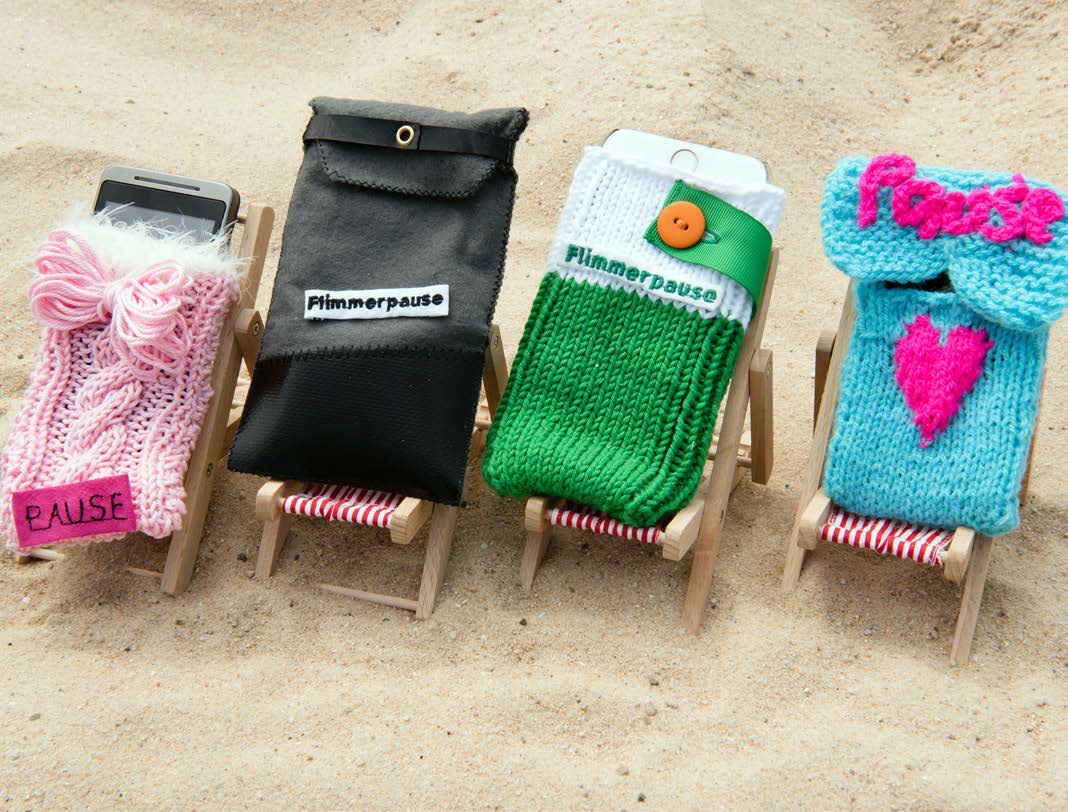 Vorname Nachname_____________________________________________________hat vom … bis … an der Flimmerpause mitgemacht und in der Freizeit auf sämtliche Bildschirmmedien verzichtet. Herzliche Gratulation!Ort, Datum Lehrperson Name		